VegetableJacket of the Day - HotPotatoChips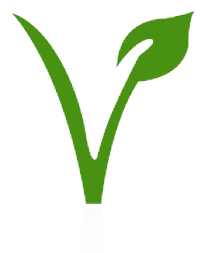 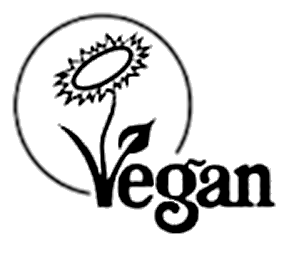 SoupCarrot And CorianderContains celeryLove Joes Chicken WrapStaffStudentCorn On The Cob 1.0085pTossed Salad 1.0085pStaffStudentBaked Beans And Cheese 4.253.40Contains milk
1.501.25StaffStudent2.852.40StaffStudentStaffStudentJerk Chicken Wrap3.503.50Contains cereals containing glutenVegan Shredded BBQ 'Duck' Wrap 3.503.50Contains cereals containing gluten, soya